提醒的話：1. 請同學詳細填寫，這樣老師較好做統整，學弟妹也較清楚你提供的意見，謝謝！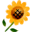 2. 甄選學校、科系請填全名；甄選方式與過程內容書寫不夠請續寫背面。         3. 可直接上輔導處網站https://sites.google.com/a/yphs.tw/yphsc/「甄選入學」區下載本表格，    以電子檔郵寄至yphs316@gmail.com信箱，感謝你！　　　　　              甄選學校甄選學校國立清華大學國立清華大學國立清華大學國立清華大學甄選學系甄選學系竹師教育學院學士班竹師教育學院學士班學生學測分數國英數社自總■大學個人申請□科技校院申請入學□軍事校院□特殊選才■大學個人申請□科技校院申請入學□軍事校院□特殊選才■大學個人申請□科技校院申請入學□軍事校院□特殊選才□正取■備取□未錄取□正取■備取□未錄取學測分數13141112959■大學個人申請□科技校院申請入學□軍事校院□特殊選才■大學個人申請□科技校院申請入學□軍事校院□特殊選才■大學個人申請□科技校院申請入學□軍事校院□特殊選才□正取■備取□未錄取□正取■備取□未錄取甄選方式與過程■學測佔(   50    %)國文*（  前  ），英文*（  前  ），數學*（ 前   ），社會*（  均  ），自然*（  均  ）■面試佔(    0  %)一、形式：（教授：學生）人數=（  1： 55 ），方式：    屬團體面談                    二、題目：無此係以"參加團體面談與否"作為二階初步篩選條件 未參加者即喪失甄試資格 團體面談只是教授介紹系所 參觀和系所相關的設施 課程 學長Q&A以及和清大本校區之間的連結 未來的計劃 (不須口試)■審查資料佔(  50   %)  或  □術科實作佔(     %)  或  □小論文佔(     %)□其他佔(     %)，請註明其他方式，如：面談與認識本系■學測佔(   50    %)國文*（  前  ），英文*（  前  ），數學*（ 前   ），社會*（  均  ），自然*（  均  ）■面試佔(    0  %)一、形式：（教授：學生）人數=（  1： 55 ），方式：    屬團體面談                    二、題目：無此係以"參加團體面談與否"作為二階初步篩選條件 未參加者即喪失甄試資格 團體面談只是教授介紹系所 參觀和系所相關的設施 課程 學長Q&A以及和清大本校區之間的連結 未來的計劃 (不須口試)■審查資料佔(  50   %)  或  □術科實作佔(     %)  或  □小論文佔(     %)□其他佔(     %)，請註明其他方式，如：面談與認識本系■學測佔(   50    %)國文*（  前  ），英文*（  前  ），數學*（ 前   ），社會*（  均  ），自然*（  均  ）■面試佔(    0  %)一、形式：（教授：學生）人數=（  1： 55 ），方式：    屬團體面談                    二、題目：無此係以"參加團體面談與否"作為二階初步篩選條件 未參加者即喪失甄試資格 團體面談只是教授介紹系所 參觀和系所相關的設施 課程 學長Q&A以及和清大本校區之間的連結 未來的計劃 (不須口試)■審查資料佔(  50   %)  或  □術科實作佔(     %)  或  □小論文佔(     %)□其他佔(     %)，請註明其他方式，如：面談與認識本系■學測佔(   50    %)國文*（  前  ），英文*（  前  ），數學*（ 前   ），社會*（  均  ），自然*（  均  ）■面試佔(    0  %)一、形式：（教授：學生）人數=（  1： 55 ），方式：    屬團體面談                    二、題目：無此係以"參加團體面談與否"作為二階初步篩選條件 未參加者即喪失甄試資格 團體面談只是教授介紹系所 參觀和系所相關的設施 課程 學長Q&A以及和清大本校區之間的連結 未來的計劃 (不須口試)■審查資料佔(  50   %)  或  □術科實作佔(     %)  或  □小論文佔(     %)□其他佔(     %)，請註明其他方式，如：面談與認識本系■學測佔(   50    %)國文*（  前  ），英文*（  前  ），數學*（ 前   ），社會*（  均  ），自然*（  均  ）■面試佔(    0  %)一、形式：（教授：學生）人數=（  1： 55 ），方式：    屬團體面談                    二、題目：無此係以"參加團體面談與否"作為二階初步篩選條件 未參加者即喪失甄試資格 團體面談只是教授介紹系所 參觀和系所相關的設施 課程 學長Q&A以及和清大本校區之間的連結 未來的計劃 (不須口試)■審查資料佔(  50   %)  或  □術科實作佔(     %)  或  □小論文佔(     %)□其他佔(     %)，請註明其他方式，如：面談與認識本系■學測佔(   50    %)國文*（  前  ），英文*（  前  ），數學*（ 前   ），社會*（  均  ），自然*（  均  ）■面試佔(    0  %)一、形式：（教授：學生）人數=（  1： 55 ），方式：    屬團體面談                    二、題目：無此係以"參加團體面談與否"作為二階初步篩選條件 未參加者即喪失甄試資格 團體面談只是教授介紹系所 參觀和系所相關的設施 課程 學長Q&A以及和清大本校區之間的連結 未來的計劃 (不須口試)■審查資料佔(  50   %)  或  □術科實作佔(     %)  或  □小論文佔(     %)□其他佔(     %)，請註明其他方式，如：面談與認識本系■學測佔(   50    %)國文*（  前  ），英文*（  前  ），數學*（ 前   ），社會*（  均  ），自然*（  均  ）■面試佔(    0  %)一、形式：（教授：學生）人數=（  1： 55 ），方式：    屬團體面談                    二、題目：無此係以"參加團體面談與否"作為二階初步篩選條件 未參加者即喪失甄試資格 團體面談只是教授介紹系所 參觀和系所相關的設施 課程 學長Q&A以及和清大本校區之間的連結 未來的計劃 (不須口試)■審查資料佔(  50   %)  或  □術科實作佔(     %)  或  □小論文佔(     %)□其他佔(     %)，請註明其他方式，如：面談與認識本系■學測佔(   50    %)國文*（  前  ），英文*（  前  ），數學*（ 前   ），社會*（  均  ），自然*（  均  ）■面試佔(    0  %)一、形式：（教授：學生）人數=（  1： 55 ），方式：    屬團體面談                    二、題目：無此係以"參加團體面談與否"作為二階初步篩選條件 未參加者即喪失甄試資格 團體面談只是教授介紹系所 參觀和系所相關的設施 課程 學長Q&A以及和清大本校區之間的連結 未來的計劃 (不須口試)■審查資料佔(  50   %)  或  □術科實作佔(     %)  或  □小論文佔(     %)□其他佔(     %)，請註明其他方式，如：面談與認識本系■學測佔(   50    %)國文*（  前  ），英文*（  前  ），數學*（ 前   ），社會*（  均  ），自然*（  均  ）■面試佔(    0  %)一、形式：（教授：學生）人數=（  1： 55 ），方式：    屬團體面談                    二、題目：無此係以"參加團體面談與否"作為二階初步篩選條件 未參加者即喪失甄試資格 團體面談只是教授介紹系所 參觀和系所相關的設施 課程 學長Q&A以及和清大本校區之間的連結 未來的計劃 (不須口試)■審查資料佔(  50   %)  或  □術科實作佔(     %)  或  □小論文佔(     %)□其他佔(     %)，請註明其他方式，如：面談與認識本系■學測佔(   50    %)國文*（  前  ），英文*（  前  ），數學*（ 前   ），社會*（  均  ），自然*（  均  ）■面試佔(    0  %)一、形式：（教授：學生）人數=（  1： 55 ），方式：    屬團體面談                    二、題目：無此係以"參加團體面談與否"作為二階初步篩選條件 未參加者即喪失甄試資格 團體面談只是教授介紹系所 參觀和系所相關的設施 課程 學長Q&A以及和清大本校區之間的連結 未來的計劃 (不須口試)■審查資料佔(  50   %)  或  □術科實作佔(     %)  或  □小論文佔(     %)□其他佔(     %)，請註明其他方式，如：面談與認識本系■學測佔(   50    %)國文*（  前  ），英文*（  前  ），數學*（ 前   ），社會*（  均  ），自然*（  均  ）■面試佔(    0  %)一、形式：（教授：學生）人數=（  1： 55 ），方式：    屬團體面談                    二、題目：無此係以"參加團體面談與否"作為二階初步篩選條件 未參加者即喪失甄試資格 團體面談只是教授介紹系所 參觀和系所相關的設施 課程 學長Q&A以及和清大本校區之間的連結 未來的計劃 (不須口試)■審查資料佔(  50   %)  或  □術科實作佔(     %)  或  □小論文佔(     %)□其他佔(     %)，請註明其他方式，如：面談與認識本系心得與建議◎審查資料製作建議：審查資料務必要切合它系所的內容和目標 規劃 這樣能大大加分(例如結合和自己的關係 興趣所在)且別和我一樣 寫到自己負面的背景◎整體準備方向與建議：好好理解系所的相關資訊就好◎審查資料製作建議：審查資料務必要切合它系所的內容和目標 規劃 這樣能大大加分(例如結合和自己的關係 興趣所在)且別和我一樣 寫到自己負面的背景◎整體準備方向與建議：好好理解系所的相關資訊就好◎審查資料製作建議：審查資料務必要切合它系所的內容和目標 規劃 這樣能大大加分(例如結合和自己的關係 興趣所在)且別和我一樣 寫到自己負面的背景◎整體準備方向與建議：好好理解系所的相關資訊就好◎審查資料製作建議：審查資料務必要切合它系所的內容和目標 規劃 這樣能大大加分(例如結合和自己的關係 興趣所在)且別和我一樣 寫到自己負面的背景◎整體準備方向與建議：好好理解系所的相關資訊就好◎審查資料製作建議：審查資料務必要切合它系所的內容和目標 規劃 這樣能大大加分(例如結合和自己的關係 興趣所在)且別和我一樣 寫到自己負面的背景◎整體準備方向與建議：好好理解系所的相關資訊就好◎審查資料製作建議：審查資料務必要切合它系所的內容和目標 規劃 這樣能大大加分(例如結合和自己的關係 興趣所在)且別和我一樣 寫到自己負面的背景◎整體準備方向與建議：好好理解系所的相關資訊就好◎審查資料製作建議：審查資料務必要切合它系所的內容和目標 規劃 這樣能大大加分(例如結合和自己的關係 興趣所在)且別和我一樣 寫到自己負面的背景◎整體準備方向與建議：好好理解系所的相關資訊就好◎審查資料製作建議：審查資料務必要切合它系所的內容和目標 規劃 這樣能大大加分(例如結合和自己的關係 興趣所在)且別和我一樣 寫到自己負面的背景◎整體準備方向與建議：好好理解系所的相關資訊就好◎審查資料製作建議：審查資料務必要切合它系所的內容和目標 規劃 這樣能大大加分(例如結合和自己的關係 興趣所在)且別和我一樣 寫到自己負面的背景◎整體準備方向與建議：好好理解系所的相關資訊就好◎審查資料製作建議：審查資料務必要切合它系所的內容和目標 規劃 這樣能大大加分(例如結合和自己的關係 興趣所在)且別和我一樣 寫到自己負面的背景◎整體準備方向與建議：好好理解系所的相關資訊就好◎審查資料製作建議：審查資料務必要切合它系所的內容和目標 規劃 這樣能大大加分(例如結合和自己的關係 興趣所在)且別和我一樣 寫到自己負面的背景◎整體準備方向與建議：好好理解系所的相關資訊就好E-mailwosonwells@gmail.comwosonwells@gmail.comwosonwells@gmail.comwosonwells@gmail.comwosonwells@gmail.comwosonwells@gmail.comwosonwells@gmail.comwosonwells@gmail.com手機09290000760929000076